ҚАЗАҚСТАН РЕСПУБЛИКАСЫ БІЛІМ ЖӘНЕ ҒЫЛЫМ МИНИСТРЛІГІМинистерство образования и науки Республики КазахстанMINISTRY OF EDUCATION AND SCIENCE OF THE REPUBLIC OF KAZAKHSTANӘл-Фараби атындағы Қазақ ұлттық университетіКазахский национальный университет имени аль-ФарабиAl-Farabi Kazakh National University География және табиғатты пайдалану факультетіФакультет географии и природопользованияFaculty of Geography and Environmental SciencesРекреациялық география және туризм кафедрасыКафедра рекреационной географии и туризмаDepartment of Recreational Geography and Tourism VIII Халықаралық ғылыми-практикалық конференция бағдарламасыТУРИЗМ САЛАСЫН ДАМЫТУДЫҢ ҚАЗІРГІ ЗАМАНҒЫ МӘСЕЛЕЛЕРІ 29-30 қараша, 2019 ж., Алматы қ., ҚазақстанПрограмма VIII Международная научно-практическая конференция
СОВРЕМЕННЫЕ ПРОБЛЕМЫ РАЗВИТИЯ СФЕРЫ ТУРИЗМА 29-30 ноября, 2019 г., г. Алматы, КазахстанPROGRAMMEVIII International Scientific and Practical ConferenceCONTEMPORARY PROBLEMS OF DEVELOPMENT OF TOURISM SPHERE November 29-30, 2019, Almaty, KazakhstanҚұрметті  __________________________________________________________Сізді ұйымдастырып отырған «ТУРИЗМ САЛАСЫН ДАМЫТУДЫҢ ҚАЗІРГІ ЗАМАНҒЫ МӘСЕЛЕЛЕРІ» атты VIII Халықаралық ғылыми-практикалық конференциясына шақырамыз.Конференцияның ашылу салтанаты 2019 жылдың 29 қараша айында сағат 10.00-де әл-Фараби атындағы Қазақ ұлттық университетінің әл-Фараби кітапханасының 408 конференц-залында өтеді. Мекен-жайы: Қазақстан Республикасы, Алматы қаласы, әл-Фараби даңғылы 71, ҚазҰУ қалашығы. Байланыс тел.: +7 (727) 221-12-28, +7(727) 221-14-04.Ұйымдастыру комитетіУважаемый (ая)  _____________________________________________________Оргкомитет приглашает Вас принять участие в работе VIII Международной научно-практической конференции «СОВРЕМЕННЫЕ ПРОБЛЕМЫ РАЗВИТИЯ СФЕРЫ ТУРИЗМА». Открытие конференции состоится 29 ноября 2019 г. в 10.00 ч. в конференц-зале 408 библиотеки аль-Фараби, КазНУ им. аль-Фараби по адресу: Республика Казахстан, г. Алматы, проспект аль-Фараби 71, Казгуград. Контактные телефоны: +7 (727) 2211228; +7 (727) 2211404.Организационный комитетDear  ____________________________________________________________ The Organizing committee invites you to participate in the VIII International Scientific and Practical Conference "CONTEMPORARY PROBLEMS OF DEVELOPMENT OF TOURISM SPHERE".Opening of the conference will be held on November 29, 2019 at 10.00 at Conference-Hall 408, al-Farabi Library of al-Farabi KazNU. Address: Republic of Kazakhstan, Almaty, al-Farabi avenue 71, KazNu campus. Phones: +7 (727) 2211228, +7 (727) 22111404.Organizing committeeОрганизационный комитетПредседатель: Рамазанов Т.С. – проректор по научно-инновационной деятельности КазНУ им. аль-Фараби, доктор физико-математических наук, профессор. Заместители председателя:Сальников В.Г. – декан факультета географии и природопользования КазНУ им. аль-Фараби, доктор географических наук, профессор.Шокпарова Д.К. - заместитель декана по научной работе и международным связям, PhD.Артемьев А.М. – заведующий кафедрой рекреационной географии и туризма, к.т.н., почетный работник туризма.Члены оргкомитета:Заместитель декана по учебной, методической и воспитательной работе Тугельбаев С.С., д.г.н., доц. Плохих Р.В., к.г.н., доц. Искакова К.А., к.г.н., доц. Актымбаева А.С., к.г.н., доц. Абдреева Ш.Т., к.г.н., доц. Алиева Ж.Н., заместители заведующего кафедрой рекреационной географии и туризма к.г.н. Молдагалиева А.Е., Калимбетов Е.А., докторанты Сапиева А.Ж., Моминов С.А.Члены редакционной коллегии:Заведующий кафедрой рекреационной географии и туризма, к.т.н. Артемьев А.М., заместитель заведующего кафедрой Калимбетов Е.А., д.г.н., доц. Плохих Р.В., старшие преподаватели Уварова А.К., Жумадилов А.Р.Ұйымдастыру комитетіТөраға: Рамазанов Т.С. – әл-Фараби ҚазҰУ ғылыми-инновациялық жұмыс жөніндегі проректор, физика-математикалық ғылымдарының докторы, профессор. Төрағаның орынбасарлары:Сальников В.Г. – әл-Фараби ҚазҰУ география және табиғатты пайдалану факультетінің деканы, география ғылымдарының докторы, профессор.Сальников В.Г. – әл-Фараби ҚазҰУ география және табиғатты пайдалану факультетінің деканы, география ғылымдарының докторы, профессор.Шокпарова Д.К. – ғылыми-инновациялық жұмыс және халықаралық байланыс жөніндегі декан орынбасары, PhD.Артемьев А.М. – рекреациялық география және туризм кафедрасының меңгерушісі, т.ғ.к., туризмнің құрметті қызметкері.Ұйымдастыру комитетінің мүшелері:Ғылыми-инновациялық жұмыс және халықаралық байланыс жөніндегі деканның орынбасары Шокпарова Д.К., деканның оқу-әдістемелік және тәрбие жұмысы жөніндегі орынбасары Тугельбаев С.С., г.ғ.д., доц. Плохих Р.В., г.ғ.к., доц. Искакова К.А., г.ғ.к., доц. Актымбаева А.С., г.ғ.к., доц. Абдреева Ш.Т., г.ғ.к., доц. Алиева Ж.Н., рекреациялық география және туризм кафедрасы меңгерушісінің орынбасарлары г.ғ.к. Молдагалиева А.Е., Калимбетов Е.А., және докторанттар  Сапиева А.Ж., Моминов С.А.Редакция алқасының мүшелері:Рекреациялық география және туризм кафедрасының меңгерушісі, т.ғ.к., Артемьев А.М., кафедра меңгерушісінің орынбасары  Калимбетов Е.А., г.ғ.д., доц. Плохих Р.В., аға оқытушылар Уварова А.К., Жумадилов А.Р.КОНФЕРЕНЦИЯНЫҢ ЖҰМЫС ТӘРТІБІРегламент:Пленарлық отырыстың баяндамашылары үшін – 15 минутқа дейінСекциялық отырыстың баяндамашылары үшін – 10 минутКонференция жұмысының негізгі бағыттары:Ғылым және инновация, туристік білім сапасы Туризмді аумақтық ұйымдастыру;Туризм және қонақжайлылықтағы ғылыми зерттеулер;Ішкі және кіру туризмін дамытудың аймақтық аспектілері;Туризм және қонақжайлылық саласы үшін мамандар даярлау.Туризм және қонақжайлылықтағы заманауи технологияларТуристік бизнестегі инновациялық шешімдер мен smart-технологиялар;Туристік қызмет сапасын басқару, туристік дестинацияларды жылжыту;Туризм және қонақжайлылықтағы есеп және жоспарлау;Ұлы Жібек жолындағы туризм;Туризмнің перспективалық түрлері және туристік қызмет бағыттары.ПОРЯДОК РАБОТЫ КОНФЕРЕНЦИИРегламент:Для докладчиков на пленарном заседании – до 15 минутДля докладчиков на секционных заседаниях – 10 минутОсновные направления работы конференции:Наука и инновации, качество туристского образованияТерриториальная организация туризма;Научные исследования в туризме и гостеприимстве;Региональные аспекты развития внутреннего и въездного туризма;Подготовка специалистов для сферы туризма и гостеприимства.Современные технологии в туризме и гостеприимствеИнновационные решения и smart-технологии в туристском бизнесе;Управление качеством туристских услуг, продвижение туристских дестинаций;Учет и планирование в туризме и гостеприимстве;Туризм на Великом Шелковом пути;Перспективные виды туризма и направления туристской деятельности.PROCEDURE OF THE CONFERENCERegulations:For speakers at the plenary session – up to 15 minutesFor speakers at the sessions – 10 minutesMain Directions of the Conference Work:Science and Innovation, Quality of Tourism Education Territorial Organization of Tourism;Scientific Research in Tourism and Hospitality;Regional Aspects of the Development of Domestic and Inbound Tourism;Training of Specialists for Tourism and Hospitality.Modern Technologies in Tourism and Hospitality Innovative Solutions and Smart-Technologies in the Tourism Business;Tourism Services Quality Management, Promotion of Tourism Destinations;Accounting and Planning in Tourism and Hospitality;Tourism on the Great Silk Road;Promising Types of Tourism and Tourist Activities.29 ҚАРАША, ЖҰМА10.00 КОНФЕРЕНЦИЯНЫҢ АШЫЛУЫ: конференц-зал 408, ӘЛ-ФАРАБИ кітапханасы ҚҰТТЫҚТАУ СӨЗ:ПЛЕНАРЛЫҚ ОТЫРЫСБаяндама уақыты 15 минутАкбаров Азамат Анварович, PhD, «Жібек жолы» халықаралық туризм университетінің бірінші проректоры (Өзбекстан).CULTURAL AND TOURISM POTENTIALS OF UZBEKISTAN.Бугров Дмитрий Витальевич, т.ғ.к., доцент, Б.Н. Ельцин атындағы Орал федералдық университетінің бірінші проректоры (Ресей) ГОСУДАРСТВЕННОЕ УЧАСТИЕ В РЕАЛИЗАЦИИ ПРОЕКТОВ РАЗВИТИЯ ТУРИСТСКОЙ ИНФРАСТРУКТУРЫ В ГОРОДАХ РОССИЙСКОЙ ФЕДЕРАЦИИПлохих Роман Вячеславович, г.ғ.д., рекреациялық география және туризм кафедрасының профессоры, әл-Фараби атындағы ҚазҰУ. (Алматы, Қазақстан). К ИСТОРИИ ФОРМИРОВАНИЯ ЭТАЛОННЫХ ЭКОСЕТЕЙ В КАЗАХСТАНЕ КАК ОСНОВЫ ПРИРОДНО-ОРИЕНТИРОВАННОГО ТУРИЗМАКораблев Валерий Анатольевич, э.ғ.к., «Тұран» университетінің профессоры (Алматы, Қазақстан).ПРОБЛЕМЫ СОВРЕМЕННОЙ ТЕОРИИ ТУРИЗМААлчимбаева Жанар Галифулдаевна, Алматы облысының туризм басқармасының басшысы (Талдықорған, Қазақстан).ТУРИЗМ ЖЕТЫСУ: ПРОБЛЕМЫ И ПЕРСПЕКТИВЫ РАЗВИТИЯЕгембердиева Камшат Баратовна, г.ғ.к., География институтының туризм және рекреация географиясы зертханасының жетекшісі (Алматы, Қазақстан)ЕДИНАЯ ЦИФРОВАЯ БАЗА ТУРИСТСКИХ РЕСУРСОВ КАК ОСНОВА ЭФФЕКТИВНОГО РАЗВИТИЯ ТУРИЗМА КАЗАХСТАНААртемьев Александр Михайлович, т.ғ.к., рекреациялық география және туризм кафедрасының меңгерушісі, әл-Фараби атындағы ҚазҰУ (Алматы, Қазақстан)РОЛЬ МЕЖДУНАРОДНОГО СОТРУДНИЧЕСТВА В ПОВЫШЕНИИ КАЧЕСТВА ТУРИСТСКОГО ОБРАЗОВАНИЯ29 НОЯБРЯ, ПЯТНИЦА10.00 ОТКРЫТИЕ КОНФЕРЕНЦИИ: КОНФЕРЕНЦ-ЗАЛ 408, БИБЛИОТЕКА АЛЬ-ФАРАБИ ПРИВЕТСТВЕННОЕ СЛОВО:ПЛЕНАРНОЕ ЗАСЕДАНИИРегламент доклада 15 минутАкбаров Азамат Анварович, PhD, первый проректор Международного университета туризма «Шелковый путь» (Узбекистан).CULTURAL AND TOURISM POTENTIALS OF UZBEKISTAN.Бугров Дмитрий Витальевич, к.и.н., доцент, первый проректор УрФУ имени первого Президента России Б.Н. Ельцина (Россия). ГОСУДАРСТВЕННОЕ УЧАСТИЕ В РЕАЛИЗАЦИИ ПРОЕКТОВ РАЗВИТИЯ ТУРИСТСКОЙ ИНФРАСТРУКТУРЫ В ГОРОДАХ РОССИЙСКОЙ ФЕДЕРАЦИИПлохих Роман Вячеславович, д.г.н., проф. кафедры рекреационной географии и туризма КазНУ им. аль-Фараби (Алматы, Казахстан). К ИСТОРИИ ФОРМИРОВАНИЯ ЭТАЛОННЫХ ЭКОСЕТЕЙ В КАЗАХСТАНЕ КАК ОСНОВЫ ПРИРОДНО-ОРИЕНТИРОВАННОГО ТУРИЗМА Кораблев Валерий Анатольевич, к.э.н., профессор университета «Туран» (Алматы, Казахстан).ПРОБЛЕМЫ СОВРЕМЕННОЙ ТЕОРИИ ТУРИЗМААлчимбаева Жанар Галифулдаевна, руководитель управления туризма Алматинской области (Талдыкорган, Казахстан).ТУРИЗМ ЖЕТЫСУ: ПРОБЛЕМЫ И ПЕРСПЕКТИВЫ РАЗВИТИЯЕгембердиева Камшат Баратовна, к.г.н., руководитель лаборатории географии туризма и рекреации Института географии (Алматы, Казахстан)ЕДИНАЯ ЦИФРОВАЯ БАЗА ТУРИСТСКИХ РЕСУРСОВ КАК ОСНОВА ЭФФЕКТИВНОГО РАЗВИТИЯ ТУРИЗМА КАЗАХСТАНААртемьев Александр Михайлович, к.т.н., зав. кафедрой рекреационной географии и туризма КазНУ им. аль-Фараби.РОЛЬ МЕЖДУНАРОДНОГО СОТРУДНИЧЕСТВА В ПОВЫШЕНИИ КАЧЕСТВА ТУРИСТСКОГО ОБРАЗОВАНИЯСЕКЦИЯ / SESSION 1 (29.11.2019, 14:00)Ғылым және инновация, туристік білім сапасыНАУКА И ИННОВАЦИИ, КАЧЕСТВО ТУРИСТСКОГО ОБРАЗОВАНИЯ Science and Innovation, Quality of Tourism EducationСЕКЦИЯ / SESSION 2(29.11.2019, 14:00)Туризм және қонақжайлылықтағы заманауи технологияларсовременные технологии в туризме и гостеприимстве Modern Technologies in Tourism and Hospitality30 НОЯБРЯ, СУББОТА9.00-13.00      Экскурсионная программа для участников конференции9.00-13.00      Конференция қатысушыларына арналған экскурсиялық бағдарлама9.00-13.00      Excursion program for conference participants 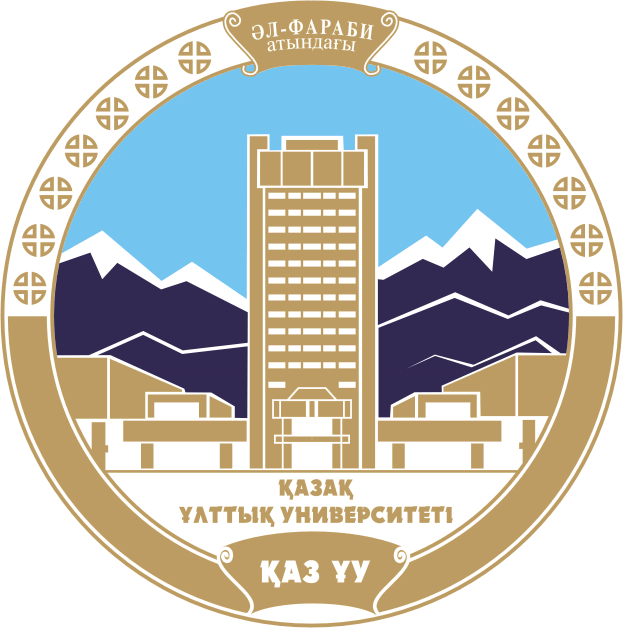 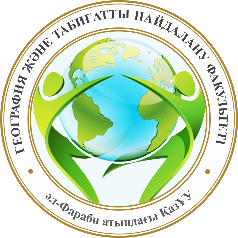 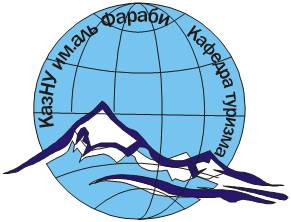 29 ҚАРАША, ЖҰМА29 ҚАРАША, ЖҰМА9.00 – 10.00Конференцияға қатысушыларды тіркеу   10.00 КОНФЕРЕНЦИЯНЫҢ АШЫЛУ САЛТАНАТЫ10.00-10.20АЛҒЫ СӨЗ10.20-12.00ПЛЕНАРЛЫҚ БАЯНДАМА 12.00-12.30Топтық сурет, Кофе-брэйк 12.30-14.00Түскі ас14.00-17.00СЕКЦИЯЛЫҚ ОТЫРЫС17.00-17.30Конференцияның қорытындысы бойынша пікір талас17.30-18.00КОНФЕРЕНЦИЯНЫҢ ЖАБЫЛУ САЛТАНАТЫ(Қорытындылау, сертификаттарды табыстау) 30 ҚАРАША, СЕНБІ30 ҚАРАША, СЕНБІ9.00-13.00Конференцияның қатысушыларына арналған экскурсиялық бағдарлама 29 НОЯБРЯ, ПЯТНИЦА29 НОЯБРЯ, ПЯТНИЦА09.00-10.00Регистрация участников конференции10.00ОТКРЫТИЕ КОНФЕРЕНЦИИ10.00-10.20ПРИВЕТСТВЕННОЕ СЛОВО10.20-12.00ПЛЕНАРНЫЕ ДОКЛАДЫ 12.00-12.30Групповое фото, Кофе-брейк 12.30-14.00Обед14.00-17.00СЕКЦИОННЫЕ ЗАСЕДАНИЯ17.00-17.30Дискуссия по итогам конференции17.30-18.00ЗАКРЫТИЕ КОНФЕРЕНЦИИ(Подведение итогов, вручение сертификатов) 30 НОЯБРЯ, СУББОТА30 НОЯБРЯ, СУББОТА09.00-13.00Экскурсионная программа для участников конференции29 NOVEMBER, friday 29 NOVEMBER, friday 09.00-10.00Registration of participants10.00OPENING CEREMONY10.00-10.20WELCOME SPEECH10.20-12.00 PLENARY SESSION  12.00-12.30Group Photo, Coffee break12.30-14.00Lunch14.00-17.00SECTION SESSIONS17.00-17.30Discussions on conference17.30-18.00CLOSING CEREMONY (Summing up, awarding certificates)30 NOVEMBER, Saturday30 NOVEMBER, Saturday9.00-13.00Excursion program for participants10.00 -10.05Рамазанов Тілекқабыл Сабитұлы, ф-м.ғ.д., проф., әл-Фараби атындағы ҚазҰУ ғылыми-инновациялық жұмыс жөніндегі проректор10.05-10.10  Шайкенова Рашида Рашидовна, Қазақстан туристік қауымдастығының директоры, Қазақстан қонақ үйлер мен мейрамхана қауымдастығының президенті10.10-10.15Сальников Виталий Григорьевич, г.ғ.д., проф., география және табиғатты пайдалану  факультетінің деканы10.15-10.20Скакова Айжан Амангельдиевна, г.ғ.к, Экология мәселелері ҒЗИ директоры10.20-10.30 Рекреациялық география және туризм кафедрасының жетістіктерімен таныстыру рәсімі10.00 -10.05Рамазанов Тлеккабул Сабитович, д.ф-м.н., проф., проректор по научно-инновационной деятельности КазНУ им. аль-Фараби10.05-10.10  Шайкенова Рашида Рашидовна, директор Казахстанской туристской ассоциации, Президент Казахстанской ассоциации гостиниц и ресторанов10.10-10.15Сальников Виталий Григорьевич, д.г.н., проф., декан факультета географии и природопользования10.15-10.20Скакова Айжан Амангельдиевна, к.г.н., директор НИИ Проблем экологии10.20-10.30Презентация кафедры рекреационной географии и туризмаТөрағаПредседательChairperson Алиева Жаннат Нарикбаевна, г.ғ.к., әл-Фараби атындағы ҚазҰУ рекреациялық география және туризм кафедрасының доценті Алиева Жаннат Нарикбаевна, к.г.н., доцент  кафедры рекреационной географии и туризма КазНУ им.аль-Фараби Aliyeva Zhannat Narikbayevna, Candidate of Geographical Sciences, Associate Professor, Department of Recreational Geography and Tourism, Al-Farabi Kazakh National UniversityХатшыСекретарь SecretaryСерік Мадина Алмасқызы, 2-курс магистранты, әл-Фараби атындағы ҚазҰУ Серик Мадина Алмасовна, магистрант 2 курса, КазНУ им.аль-Фараби Serik Madina Almasovna, 2nd year Master Student, Al-Farabi KazNUБас оқу ғимараты 6, Аудитория 221ГУК 6, Аудитория 221,Main Building 6, Lecture Hall 221Бас оқу ғимараты 6, Аудитория 221ГУК 6, Аудитория 221,Main Building 6, Lecture Hall 221Егорина А.В. РЕКРЕАЦИОННЫЕ ВОЗМОЖНОСТИ КАЗАХСТАНСКОГО АЛТАЯ В ЗИМНИЙ СЕЗОНЕгорина А.В. РЕКРЕАЦИОННЫЕ ВОЗМОЖНОСТИ КАЗАХСТАНСКОГО АЛТАЯ В ЗИМНИЙ СЕЗОНЖунусова А.А.  АНАЛИЗ СИСТЕМЫ ПОДГОТОВКИ КАДРОВ ДЛЯ ИНДУСТРИИ ТУРИЗМА И АКТУАЛЬНОСТЬ ДУАЛЬНОГО ОБУЧЕНИЯЖунусова А.А.  АНАЛИЗ СИСТЕМЫ ПОДГОТОВКИ КАДРОВ ДЛЯ ИНДУСТРИИ ТУРИЗМА И АКТУАЛЬНОСТЬ ДУАЛЬНОГО ОБУЧЕНИЯДобарина И.А., Жигарев О.Л. ПОДГОТОВКА ТУРИСТСКИХ КАДРОВ ДЛЯ СПОРТИВНОГО И КОММЕРЧЕСКОГО ТУРИЗМА В РОССИЙСКОЙ ФЕДЕРАЦИИДобарина И.А., Жигарев О.Л. ПОДГОТОВКА ТУРИСТСКИХ КАДРОВ ДЛЯ СПОРТИВНОГО И КОММЕРЧЕСКОГО ТУРИЗМА В РОССИЙСКОЙ ФЕДЕРАЦИИЕрмек Г., Ауезова З.Т. СОВРЕМЕННЫЕ НАПРАВЛЕНИЯ РАЗВИТИЯ ТУРИЗМА В ГОРОДЕ НУР-СУЛТАНЕрмек Г., Ауезова З.Т. СОВРЕМЕННЫЕ НАПРАВЛЕНИЯ РАЗВИТИЯ ТУРИЗМА В ГОРОДЕ НУР-СУЛТАНМұқашева А.М., Кузиева А.М., Аяпбекова А.Е. РАЗВИТИЕ ЭКОТУРИЗМА В ВОСТОЧНО-КАЗАХСТАНСКОЙ ОБЛАСТИ Мұқашева А.М., Кузиева А.М., Аяпбекова А.Е. РАЗВИТИЕ ЭКОТУРИЗМА В ВОСТОЧНО-КАЗАХСТАНСКОЙ ОБЛАСТИ Сапаргалиева А.М., Абишева, З.М. К ВОПРОСУ О КЛАССИФИКАЦИИ ЭКОЛОГИЧЕСКОГО ТУРИЗМАСапаргалиева А.М., Абишева, З.М. К ВОПРОСУ О КЛАССИФИКАЦИИ ЭКОЛОГИЧЕСКОГО ТУРИЗМААлиева Ж.Н., Қырықбай А.Б., Калиаскарова З.К. ҚАЗАҚСТАНДА АУЫЛ ТУРИЗМІН ДАМЫТУДЫҢ МҮМКІНДІКТЕРІ  Алиева Ж.Н., Қырықбай А.Б., Калиаскарова З.К. ҚАЗАҚСТАНДА АУЫЛ ТУРИЗМІН ДАМЫТУДЫҢ МҮМКІНДІКТЕРІ  Усманова Р., Бердикулова М.Т. ГЕОГРАФИЧЕСКИЕ АСПЕКТЫ РАЗВИТИЯ ТУРИЗМА В УЗБЕКИСТАНЕУсманова Р., Бердикулова М.Т. ГЕОГРАФИЧЕСКИЕ АСПЕКТЫ РАЗВИТИЯ ТУРИЗМА В УЗБЕКИСТАНЕИскакова К.А., Курбанова А.О. К ВОПРОСУ О СУЩНОСТИ И СОДЕРЖАНИИ ПОНЯТИЯ «ГАСТРОНОМИЧЕСКИЙ ТУРИЗМ» Искакова К.А., Курбанова А.О. К ВОПРОСУ О СУЩНОСТИ И СОДЕРЖАНИИ ПОНЯТИЯ «ГАСТРОНОМИЧЕСКИЙ ТУРИЗМ» Amanzhol S.E., Assipova Z.M.  ANALYSIS OF APPROACHES TO DEFINING FAMILY TOURISMAmanzhol S.E., Assipova Z.M.  ANALYSIS OF APPROACHES TO DEFINING FAMILY TOURISMЖакупова А.Р., Бейсембинова А.С. ПОДХОДЫ К ОЦЕНКЕ ТУРИСТСКО-РЕКРЕАЦИОННОГО ПОТЕНЦИАЛА ТЕРРИТОРИИ Жакупова А.Р., Бейсембинова А.С. ПОДХОДЫ К ОЦЕНКЕ ТУРИСТСКО-РЕКРЕАЦИОННОГО ПОТЕНЦИАЛА ТЕРРИТОРИИ Кошкимбаева У.Т., Жетиру А.Ж. КИНЕМАТОГРАФИЯЛЫҚ ТУРИЗМНІҢ ТЕОРИЯЛЫҚ АСПЕКТІЛЕРІКошкимбаева У.Т., Жетиру А.Ж. КИНЕМАТОГРАФИЯЛЫҚ ТУРИЗМНІҢ ТЕОРИЯЛЫҚ АСПЕКТІЛЕРІКөшкімбаева Ү.Т., Серік М.А. ЕҢБЕКШІҚАЗАҚ АУДАНЫНЫҢ ТАБИҒИ-РЕКРЕАЦИЯЛЫҚ ПОТЕНЦИАЛЫКөшкімбаева Ү.Т., Серік М.А. ЕҢБЕКШІҚАЗАҚ АУДАНЫНЫҢ ТАБИҒИ-РЕКРЕАЦИЯЛЫҚ ПОТЕНЦИАЛЫБейсахмет А.А., Нурлан А. ШОППИНГ ТУРИЗМІНІҢ ҚАЗІРГІ ДАМУ ТЕНДЕНЦИЯЛАРЫБейсахмет А.А., Нурлан А. ШОППИНГ ТУРИЗМІНІҢ ҚАЗІРГІ ДАМУ ТЕНДЕНЦИЯЛАРЫНұрұлы Е., Актымбаева А.С., Сапиева А.Ж., Кошкимбаева У.Т.ПОСЛЕДСТВИЯ «УТЕЧКИ УМОВ» ИЗ КАЗАХСТАНА И ЕГО ВОЗДЕЙСТВИЕ НА РАЗВИТИЕ ТУРИЗМАНұрұлы Е., Актымбаева А.С., Сапиева А.Ж., Кошкимбаева У.Т.ПОСЛЕДСТВИЯ «УТЕЧКИ УМОВ» ИЗ КАЗАХСТАНА И ЕГО ВОЗДЕЙСТВИЕ НА РАЗВИТИЕ ТУРИЗМААқтымбаева А.С., Бекен А.Н. ШЫҒЫС ҚАЗАҚСТАН ОБЛЫСЫ ХАЛҚЫНЫҢ ӨМІР СҮРУ САПАСЫНЫҢ ТУРИЗМГЕ ӘСЕРІАқтымбаева А.С., Бекен А.Н. ШЫҒЫС ҚАЗАҚСТАН ОБЛЫСЫ ХАЛҚЫНЫҢ ӨМІР СҮРУ САПАСЫНЫҢ ТУРИЗМГЕ ӘСЕРІAktymbayeva А.S., Saqypbek M.А., Assipova Zh.М., Razdobudko О.L.EVALUATION OF RECREATIONAL LOADS ON TOURIST ROUTES OF KATON-KARAGAY NATIONAL PARK  Aktymbayeva А.S., Saqypbek M.А., Assipova Zh.М., Razdobudko О.L.EVALUATION OF RECREATIONAL LOADS ON TOURIST ROUTES OF KATON-KARAGAY NATIONAL PARK  Актымбаева А.С., Абдреева Ш.Т., Амиржанов Б.Ж., Қалиева А.Б. «СЫРДАРЬЯ-ТҮРКІСТАН» МӨТП ТУРИСТІК-РЕКРЕАЦИЯЛЫҚ ҚЫЗМЕТІНЕ ЖӘНЕ ТУРИСТІК МАРШРУТТАРДЫҢ РЕКРЕАЦИЯЛЫҚ ЖҮКТЕМЕСІНЕ ЗАМАНАУИ ТАЛДАУАктымбаева А.С., Абдреева Ш.Т., Амиржанов Б.Ж., Қалиева А.Б. «СЫРДАРЬЯ-ТҮРКІСТАН» МӨТП ТУРИСТІК-РЕКРЕАЦИЯЛЫҚ ҚЫЗМЕТІНЕ ЖӘНЕ ТУРИСТІК МАРШРУТТАРДЫҢ РЕКРЕАЦИЯЛЫҚ ЖҮКТЕМЕСІНЕ ЗАМАНАУИ ТАЛДАУЖакупова А.А. ОПЫТ ОРГАНИЗАЦИИ ПРОФЕССИОНАЛЬНЫХ ПРАКТИК ПО СПЕЦИАЛЬНОСТИ «ТУРИЗМ» НА КАФЕДРЕ РЕКРЕАЦИОННОЙ ГЕОГРАФИИ И ТУРИЗМА КАЗНУ ИМ. АЛЬ-ФАРАБИ Жакупова А.А. ОПЫТ ОРГАНИЗАЦИИ ПРОФЕССИОНАЛЬНЫХ ПРАКТИК ПО СПЕЦИАЛЬНОСТИ «ТУРИЗМ» НА КАФЕДРЕ РЕКРЕАЦИОННОЙ ГЕОГРАФИИ И ТУРИЗМА КАЗНУ ИМ. АЛЬ-ФАРАБИ Жандосова Г.Ө. ҚОНАҚЖАЙЛЫЛЫҚ ИНДУСТРИЯСЫНА МАМАНДАР ДАЯРЛАУДАҒЫ ӨЗЕКТІ МӘСЕЛЕЛЕР  Жандосова Г.Ө. ҚОНАҚЖАЙЛЫЛЫҚ ИНДУСТРИЯСЫНА МАМАНДАР ДАЯРЛАУДАҒЫ ӨЗЕКТІ МӘСЕЛЕЛЕР  Плохих Р.В., Ахмет Д.К. РАЗВИТИЕ И РЕФОРМИРОВАНИЕ ВЫСШЕГО ПРОФЕССИОНАЛЬНОГО ОБРАЗОВАНИЯ В КАЗАХСТАНЕ  Плохих Р.В., Ахмет Д.К. РАЗВИТИЕ И РЕФОРМИРОВАНИЕ ВЫСШЕГО ПРОФЕССИОНАЛЬНОГО ОБРАЗОВАНИЯ В КАЗАХСТАНЕ  Навруз-Зода Б.Н. ИННОВАЦИОННАЯ МОДЕЛЬ УСТОЙЧИВОГО РАЗВИТИЯ ТУРИЗМА Навруз-Зода Б.Н. ИННОВАЦИОННАЯ МОДЕЛЬ УСТОЙЧИВОГО РАЗВИТИЯ ТУРИЗМА Шаншархан С.Ә.,  Абдреева Ш.Т., Мамадияров М.Д. КАТОН-ҚАРАҒАЙ АУДАНЫНДАҒЫ АУЫЛДЫҚ ТУРИЗМНІҢ ДАМУ ЕРЕКШЕЛІГІ Шаншархан С.Ә.,  Абдреева Ш.Т., Мамадияров М.Д. КАТОН-ҚАРАҒАЙ АУДАНЫНДАҒЫ АУЫЛДЫҚ ТУРИЗМНІҢ ДАМУ ЕРЕКШЕЛІГІ Сапиева А.Ж., Актымбаева А.С., Нұрұлы Е., Молдагалиева А.Е. СОВРЕМЕННЫЕ МЕТОДИКИ ОЦЕНКИ МУЛЬТИПЛИКАТИВНОГО ЭФФЕКТА ТУРИЗМАСапиева А.Ж., Актымбаева А.С., Нұрұлы Е., Молдагалиева А.Е. СОВРЕМЕННЫЕ МЕТОДИКИ ОЦЕНКИ МУЛЬТИПЛИКАТИВНОГО ЭФФЕКТА ТУРИЗМАДИСКУССИЯ ПО ИТОГАМ КОНФЕРЕНЦИИДИСКУССИЯ ПО ИТОГАМ КОНФЕРЕНЦИИТөрағаПредседательChairperson Абишева Зарема Маратовна, г.ғ.к., әл-Фараби атындағы ҚазҰУ рекреациялық география және туризм кафедрасының доцентіАбишева Зарема Маратовна, к.г.н.,  доцент кафедры рекреационной географии и туризма КазНУ им.аль-Фараби Abisheva Zarema Maratovna, Candidate of Geographical Sciences, Associate Professor, Department of Recreational Geography and Tourism, Al-Farabi Kazakh National UniversityХатшыСекретарь SecretaryСуранчиева Ел-Дана Аманжолқызы, 2 курс магистранты, әл-Фараби атындағы ҚазҰУ Суранчиева Ел-Дана Аманжоловна, магистрант 2 курса, КазНУ им.аль-Фараби Suranchiyeva Yel-Dana Amanzholovna, 2nd year Master Student, Al-Farabi KazNUБас оқу ғимараты 6, Аудитория 225, ГУК 6, Аудитория 225, Main Building 6, Lecture Hall 225Бас оқу ғимараты 6, Аудитория 225, ГУК 6, Аудитория 225, Main Building 6, Lecture Hall 225Щербакова Х.О., Абишева З.М. ПЕРСПЕКТИВЫ РАЗВИТИЯ ОБРАЗОВАТЕЛЬНОГО АКАДЕМИЧЕСКОГО ТУРИЗМА В КАЗАХСТАНЕЩербакова Х.О., Абишева З.М. ПЕРСПЕКТИВЫ РАЗВИТИЯ ОБРАЗОВАТЕЛЬНОГО АКАДЕМИЧЕСКОГО ТУРИЗМА В КАЗАХСТАНЕБугров Д.В. ГОСУДАРСТВЕННОЕ УЧАСТИЕ В РЕАЛИЗАЦИИ ПРОЕКТОВ РАЗВИТИЯ ТУРИСТСКОЙ ИНФРАСТРУКТУРЫ В ГОРОДАХ РОССИЙСКОЙ ФЕДЕРАЦИИБугров Д.В. ГОСУДАРСТВЕННОЕ УЧАСТИЕ В РЕАЛИЗАЦИИ ПРОЕКТОВ РАЗВИТИЯ ТУРИСТСКОЙ ИНФРАСТРУКТУРЫ В ГОРОДАХ РОССИЙСКОЙ ФЕДЕРАЦИИНикитинский Е.С., Аяпбекова А.Е. НОВЫЕ ТУРИСТСКИЕ ПРОГРАММЫ - КОНКУРЕНТНЫЕ ПРЕИМУЩЕСТВА НАЦИОНАЛЬНОЙ ИНДУСТРИИ ТУРИЗМА Никитинский Е.С., Аяпбекова А.Е. НОВЫЕ ТУРИСТСКИЕ ПРОГРАММЫ - КОНКУРЕНТНЫЕ ПРЕИМУЩЕСТВА НАЦИОНАЛЬНОЙ ИНДУСТРИИ ТУРИЗМА Otegen K.B., Assipova Zh.M., Zhylkybaeva M. I. ANALYSIS OF PRE-CONDITIONS OF DEVELOPMENT OF FOOD TOURISM IN ALMATY Otegen K.B., Assipova Zh.M., Zhylkybaeva M. I. ANALYSIS OF PRE-CONDITIONS OF DEVELOPMENT OF FOOD TOURISM IN ALMATY Кудебаев Р.Б., Искакова 	К.А. ИННОВАЦИОННАЯ ДЕЯТЕЛЬНОСТЬ ОТЕЛЯ HOLIDAY INN ALMATY Кудебаев Р.Б., Искакова 	К.А. ИННОВАЦИОННАЯ ДЕЯТЕЛЬНОСТЬ ОТЕЛЯ HOLIDAY INN ALMATY Бейсебек А.Т., Байбуриев Р.М. ХАЛЫҚАРАЛЫҚ СПОРТТЫҚ ТУРИЗМ НЕГІЗІНДЕ ӘЛЕМДІК ТУРИСТІК САЛАНЫ ДАМЫТУБейсебек А.Т., Байбуриев Р.М. ХАЛЫҚАРАЛЫҚ СПОРТТЫҚ ТУРИЗМ НЕГІЗІНДЕ ӘЛЕМДІК ТУРИСТІК САЛАНЫ ДАМЫТУZhanseitova B.B., Beisembinovna A.S., Kolotova E.V. DEVELOPMENT OF SPA AND WELLNESS TOURISM IN KAZAKHSTAN Zhanseitova B.B., Beisembinovna A.S., Kolotova E.V. DEVELOPMENT OF SPA AND WELLNESS TOURISM IN KAZAKHSTAN Ерсаинова А.А., Есенов М.Н. DIGITAL MARKETING ТУРИСТІК ӨНІМІН ЖЫЛЖЫТУДЫҢ ТИІМДІ ҚҰРАЛЫ РЕТІНДЕ Ерсаинова А.А., Есенов М.Н. DIGITAL MARKETING ТУРИСТІК ӨНІМІН ЖЫЛЖЫТУДЫҢ ТИІМДІ ҚҰРАЛЫ РЕТІНДЕ Бейсахмет А.А., Қайрғали А.Б.  BACKPACKING ТУРИЗМІН ҰЙЫМДАСТЫРУДАҒЫ ІЗДЕУ САЙТТАРЫНЫҢ РӨЛІБейсахмет А.А., Қайрғали А.Б.  BACKPACKING ТУРИЗМІН ҰЙЫМДАСТЫРУДАҒЫ ІЗДЕУ САЙТТАРЫНЫҢ РӨЛІБейсахмет А.А., Алдаберген Ж.Д. МЕЙРАМХАНА БИЗНЕСІНДЕ ЖАҢА КӘСІПОРЫН АШУ ҮШІН БИЗНЕС-ЖОСПАР ӘЗІРЛЕУБейсахмет А.А., Алдаберген Ж.Д. МЕЙРАМХАНА БИЗНЕСІНДЕ ЖАҢА КӘСІПОРЫН АШУ ҮШІН БИЗНЕС-ЖОСПАР ӘЗІРЛЕУKaliakhmetova A.K., Uvarova A.K. ORGANIZATIONAL FEATURES OF MODERN UNIVERSITY CAMPUS ON THE EXAMPLE OF AL-FARABI KAZAKH NATIONAL UNIVERSITY Kaliakhmetova A.K., Uvarova A.K. ORGANIZATIONAL FEATURES OF MODERN UNIVERSITY CAMPUS ON THE EXAMPLE OF AL-FARABI KAZAKH NATIONAL UNIVERSITY Ashimkhanova A.B., Sakypbek M.A. GOVERNMENT SUPPORT OF YOUTH TOURISM DEVELOPMENT IN KAZAKHSTANAshimkhanova A.B., Sakypbek M.A. GOVERNMENT SUPPORT OF YOUTH TOURISM DEVELOPMENT IN KAZAKHSTANБекайдар М.С., Байбуриев Р.М. ҚАЗАҚСТАНДАҒЫ ГАСТРОНОМИЯЛЫҚ ТУРИЗМНІҢ ЕРЕКШЕЛІГІ МЕН БОЛАШАҒЫБекайдар М.С., Байбуриев Р.М. ҚАЗАҚСТАНДАҒЫ ГАСТРОНОМИЯЛЫҚ ТУРИЗМНІҢ ЕРЕКШЕЛІГІ МЕН БОЛАШАҒЫАблеева А.Г., Суранчиева Е.А., Жакупова А.А.  ПЕРСПЕКТИВА РАЗВИТИЯ ТУРИЗМА НА ТЕРРИТОРИИ ПАНФИЛОВСКОГО РАЙОНА В РАМКАХ ВОЗРОЖДЕНИЯ ВЕЛИКОГО ШЕЛКОВОГО ПУТИ Аблеева А.Г., Суранчиева Е.А., Жакупова А.А.  ПЕРСПЕКТИВА РАЗВИТИЯ ТУРИЗМА НА ТЕРРИТОРИИ ПАНФИЛОВСКОГО РАЙОНА В РАМКАХ ВОЗРОЖДЕНИЯ ВЕЛИКОГО ШЕЛКОВОГО ПУТИ Иманбекова Б.Т., Молдагалиева А.Е. ИНТЕГРАЦИЯ КЛАСТЕРИЗАЦИИ И СИСТЕМНОГО ПОДХОДА К УПРАВЛЕНИЮ КАЧЕСТВОМ В ТУРИЗМЕИманбекова Б.Т., Молдагалиева А.Е. ИНТЕГРАЦИЯ КЛАСТЕРИЗАЦИИ И СИСТЕМНОГО ПОДХОДА К УПРАВЛЕНИЮ КАЧЕСТВОМ В ТУРИЗМЕАдамбекова М.Р. ҚАЗАҚСТАНДАҒЫ ТУРИЗМ САЛАСЫНДАҒЫ КӨҢІЛ КӨТЕРУ ЖӘНЕ БОС УАҚЫТ ИНДУСТРИЯСЫ  Адамбекова М.Р. ҚАЗАҚСТАНДАҒЫ ТУРИЗМ САЛАСЫНДАҒЫ КӨҢІЛ КӨТЕРУ ЖӘНЕ БОС УАҚЫТ ИНДУСТРИЯСЫ  Семченко И.В., Коханова М.А. АКАДЕМИЧЕСКАЯ МОБИЛЬНОСТЬ КАК ПЕРСПЕКТИВНОЕ НАПРАВЛЕНИЕ РАЗВИТИЯ ОБРАЗОВАТЕЛЬНОГО ТУРИЗМА Семченко И.В., Коханова М.А. АКАДЕМИЧЕСКАЯ МОБИЛЬНОСТЬ КАК ПЕРСПЕКТИВНОЕ НАПРАВЛЕНИЕ РАЗВИТИЯ ОБРАЗОВАТЕЛЬНОГО ТУРИЗМА Козлова Д.А., Хорунженко Л.Г. ПОВЫШЕНИЕ ТУРИСТСКОЙ ПРИВЛЕКАТЕЛЬНОСТИ РЕГИОНА ПРИ ПОМОЩИ РЕГИОНАЛЬНЫХ ПРОДУКТОВ: ПРИМЕНЕНИЕ НА ДОНУ ОПЫТА ГАСТРОНОМИЧЕСКИХ ДОРОГ ВЕЛИКОГО ШЕЛКОВОГО ПУТИКозлова Д.А., Хорунженко Л.Г. ПОВЫШЕНИЕ ТУРИСТСКОЙ ПРИВЛЕКАТЕЛЬНОСТИ РЕГИОНА ПРИ ПОМОЩИ РЕГИОНАЛЬНЫХ ПРОДУКТОВ: ПРИМЕНЕНИЕ НА ДОНУ ОПЫТА ГАСТРОНОМИЧЕСКИХ ДОРОГ ВЕЛИКОГО ШЕЛКОВОГО ПУТИМолдагалиева А.Е., Аймағамбет М.Ш. ТУРИСТІК ҚЫЗМЕТТЕРДІҢ САПАСЫН БАСҚАРУДЫҢ ЕРЕКШЕЛІКТЕРІ Молдагалиева А.Е., Аймағамбет М.Ш. ТУРИСТІК ҚЫЗМЕТТЕРДІҢ САПАСЫН БАСҚАРУДЫҢ ЕРЕКШЕЛІКТЕРІ Мырзалы Н.Б., Бердыгулова Г.Е. ШЕЛКОВЫЙ ПУТЬ – СВЯЗУЮЩЕЕ ЗВЕНО МЕЖДУ ВОСТОКОМ И ЗАПАДОММырзалы Н.Б., Бердыгулова Г.Е. ШЕЛКОВЫЙ ПУТЬ – СВЯЗУЮЩЕЕ ЗВЕНО МЕЖДУ ВОСТОКОМ И ЗАПАДОМАлдашева А.А. РОЛЬ ТУРИЗМА В ЭКОНОМИКЕ КАЗАХСТАНААлдашева А.А. РОЛЬ ТУРИЗМА В ЭКОНОМИКЕ КАЗАХСТАНАДИСКУССИЯ ПО ИТОГАМ КОНФЕРЕНЦИИДИСКУССИЯ ПО ИТОГАМ КОНФЕРЕНЦИИ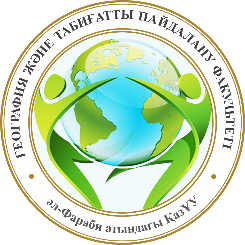 Жазу үшінДля заметокNotes